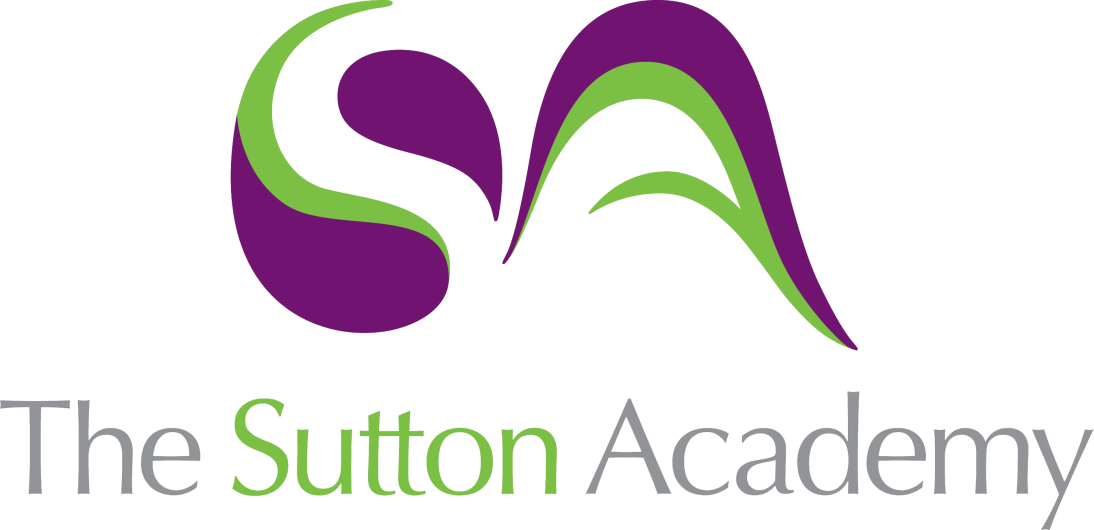 Knowledge Rich Curriculum Plan Y11 HT1Los trabajos 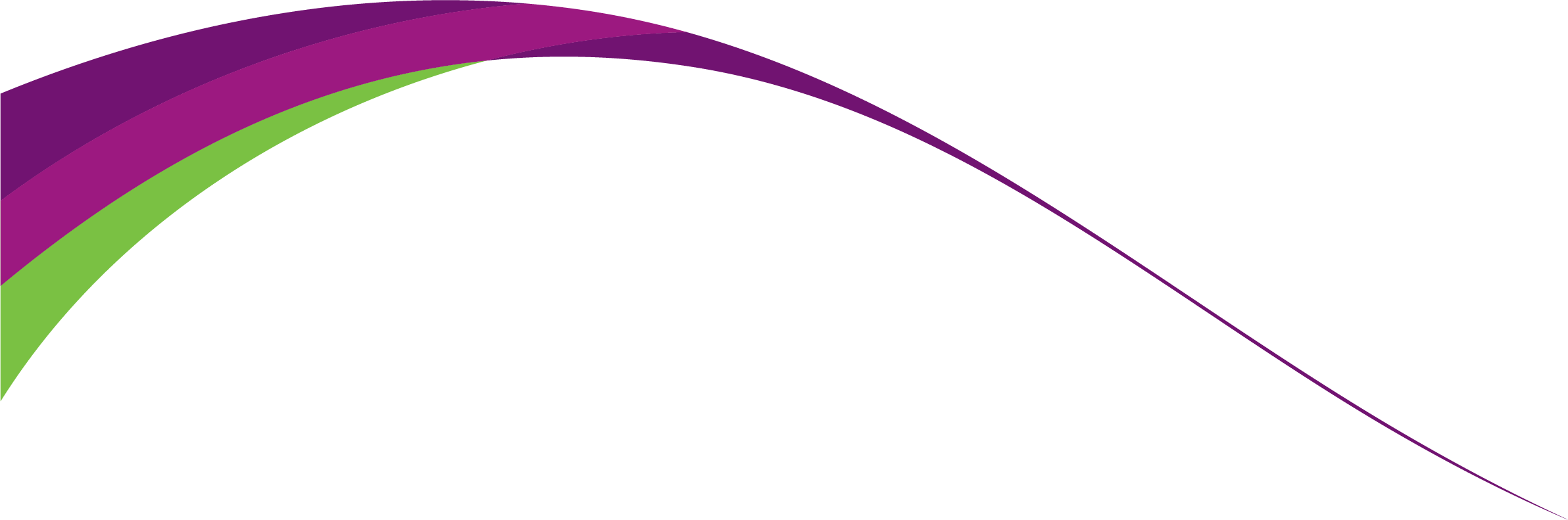 Lesson/Learning Sequence Intended Knowledge:Students will know that…Tiered Vocabulary Prior Knowledge:In order to know this students, need to already know that…Assessment Lesson 1 – Los trabajos15 types of jobs – see KODifferent techniques to tackle reading papers Vocation GastronomyDifferent work places Past paper reading questions Lesson 2 – Los trabajos – escuchar 8 adjectives to describe working personalities – see KO6 adjectives to describe different types of jobs – see KOApproaches to apply to positive and negative listening style questions Client To vendMonotonousResponsibility Different types of jobs Listening questionsLesson 3 – Los trabajos – leer12 phrases that people do in relation to different jobs – See KOApproaches to true or false reading style questions and gap fill activities Preterite tenseExploiltedCharity Different jobs and adjectives to describe those Reading questions Lesson 4 – Parar y pensarLesson 5 – Ambiciones - educaciónHow to describe their plans for future education 6 keys phrases to use that link to the future follow by the infinitive – See KO Future tenseConditional tenseHow to form the conditional tenseHow to use subjunctive phrases Translation tasks Lesson 6 – Ambiciones – trabajo How to describe their plans for future work / jobs / career aspirations 8 key phrases – See KO Future tense Conditional tense Different jobs Opinions to describe different jobs How to form the future tenseHow to form the conditional tense Listening task Translation task Lesson 7 – Exam practise Reading exam focus – Theme 3 – School and Education Students will practise different skills to be able to tackle the varied range of reading questions on the GCSE reading exam. School subjects Adjectives to describe their school building Adjectives to describe their teachers Whole class feedback Past paper reading questions Lesson 8 – Exam practise  Listening exam focus – Theme 3 – School and Education Students will practise different skills to be able to tackle the varied range of reading questions on the GCSE reading exam.School subjects Adjectives to describe their school building Adjectives to describe their teachers Whole class feedback Past paper Listening questionsLesson 9 – Exam practise Speaking exam focus – deliberate practise of photo cards and role play style questions School subjects Adjectives to describe their school building Adjectives to describe their teachers MWB Oral assessment.Lesson 10 – Exam practice Translation focus – deliberate practise of translation tasks – 5 sentences for foundation and a paragraph translation for higher. School subjects Adjectives to describe their school building Adjectives to describe their teachers The preterite tenseThe imperfect tense The future tenseThe conditional tense Whole class feedback Translation tasks,